CURRICULAM VITAE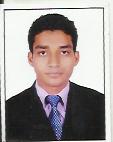 MAQSOOD			Email: maqsood.354662@2freemail.com Summary:
Ambitious, energetic sales executive with excellent marketing and business development skills interested to join a company which encourages result orientated professionals for mutual benefit.Professional Experience:	  FIVE YEARS
Sales Executive (January 2012 – till date)050TELECOM, UAE (www.050telecom.com/)Company Profile: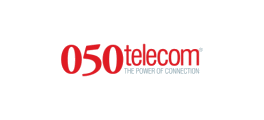      One of the leading companies to take over the retail and distribution market of the telecom products and services in the UAEWorking decently for the past 15 years with Etisalat Corporation, the leading telecom service provider in the UAE. Responsibilities: Visiting the retailers and wholesalers in the areas allotted and gain the business.Promoting the products without letting the company’s reputation to low.Attaining the monthly targets with ease and reporting the feedback to the ASM.Monitoring corporate sales and maintaining good relationship with the customers although in a highly competitive market.Sales Executive (August 2010 – October 2011)BIBA TEXTILES, IndiaResponsibilities:Gathering industry data and analyzing spend patterns to highlight the potential for future growth.Responsible for monitoring sales levels and patterns on a weekly and monthly basis to identify and predict any potential problems.Created a regional sales reporting and performance monitoring system.Sales Executive (April 2009 – June 2010)
TATA INDICOM (Golery Tek Communications, India)Responsibilities:Managing sales and merchandising for established retail outlets and franchises.To maximize sales opportunities by creating professional sales script and building rapport with new and existing customers.Writing detailed sales forecast report for senior company managers.Communicating new products to potential clients.Strengths:Highly creative and adaptable to a variety of people and situations.Proven ability to manage a great variety of tasks and responsibilities.Work independently or as a team member.Strong organizational, planning interpersonal and communication skills.Experience of territorial marketing, and client relations and retention.Academic Qualification:Processing Final Year Bachelor of Commerce (Computers) from ACME DEGREE COLLEGE (Osmania University) (A.P, India) – 2012.Intermediate OAS (Vocational Course) from ALIYA GOVT JUNIOR COLLEGE   (Board of Intermediate Education) (A.P, India) – 2009.SSC from New Model School (Board of Secondary Education) (A.P, India) – 2007.Personal Profile:Date of Birth				:	19-07-1989.Nationality				:	Indian.Languages Known			:	English, Hindi, Urdu & Telugu.